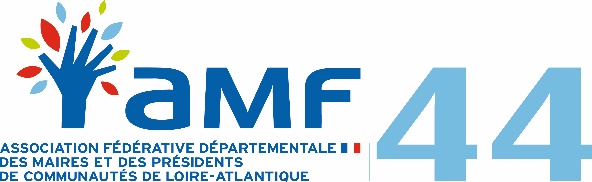 ORDRE DU JOUR DU CONSEIL D’ADMINISTRATIONDU 10 OCTOBRE 2017Approbation du PV du Conseil d’Administration du 9 juin 2017 Présentation du Directeur de la Sécurité PubliqueConférence locale des territoiresRencontre Réseau Local du 11/10/2017 à l’Odyssée OrvaultRencontre Rythmes Scolaires et Contrats Aidés du 17/10/2017 à CarquefouRencontre Finances Locales du 24/10/2017 à Basse-GoulaineDésignation à des Commissions. Présence Postale Territoriale. Biodiversité. Commission Départementale consultative des Gens du voyage. CDACPoints d’actualité. CDCI. Formations avec l’Ordre des avocatsPoints sur les réunions départementales et nationales. FRAMEL le 08/11/2017 / SRADDET. CONGRES DES MAIRES du 21 au 23/11/201712 h 00 : Visite du Centre Opérationnel de la Police Nationale12 h 30 : Apéritif